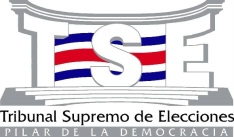  Sección de Servicio al Cliente T.I.Solicitud de accesos para usuarios Sección de Servicio al Cliente T.I.Solicitud de accesos para usuarios Sección de Servicio al Cliente T.I.Solicitud de accesos para usuarios Sección de Servicio al Cliente T.I.Solicitud de accesos para usuarios Sección de Servicio al Cliente T.I.Solicitud de accesos para usuarios Sección de Servicio al Cliente T.I.Solicitud de accesos para usuariosR001-v01-SCTI-P008R001-v01-SCTI-P008Fecha:Fecha:Oficina:Nombre del usuario:Nombre del usuario:Usuario de dominio:Usuario de dominio:No. Cédula:No. Cédula:Extensión Tel:Extensión Tel:Uso Interno de SCTIUso Interno de SCTIUso Interno de SCTIUso Interno de SCTIUso Interno de SCTIUso Interno de SCTIUso Interno de SCTIUso Interno de SCTIUso Interno de SCTIUso Interno de SCTINo. ReporteNo. ReporteTécnicoTécnicoSolicitud de nuevos accesos (recursos)Solicitud de nuevos accesos (recursos)Solicitud de nuevos accesos (recursos)Solicitud de nuevos accesos (recursos)Solicitud de nuevos accesos (recursos)Solicitud de nuevos accesos (recursos)Solicitud de nuevos accesos (recursos)Solicitud de nuevos accesos (recursos)Solicitud de nuevos accesos (recursos)Solicitud de nuevos accesos (recursos)Correo electrónico:  Correo electrónico:  Correo electrónico:  SI □    NO □SI □    NO □SI □    NO □SI □    NO □SI □    NO □SI □    NO □SI □    NO □Acceso al Lync:         Acceso al Lync:         Acceso al Lync:         SI □    NO □SI □    NO □SI □    NO □SI □    NO □SI □    NO □SI □    NO □SI □    NO □Acceso a internet:    Acceso a internet:    Acceso a internet:    SI □    NO □SI □    NO □SI □    NO □SI □    NO □SI □    NO □SI □    NO □SI □    NO □Carpeta compartidaCarpeta compartidaCarpeta compartidaNombre CarpetaNombre CarpetaNombre CarpetaNombre CarpetaUbicación(nombre estación)Ubicación(nombre estación)Ubicación(nombre estación)Carpeta compartidaCarpeta compartidaCarpeta compartida( )L ( )E( )L ( )E( )L ( )E( )L ( )ECarpeta compartidaCarpeta compartidaCarpeta compartida( )L ( )E( )L ( )E( )L ( )E( )L ( )ECarpeta compartidaCarpeta compartidaCarpeta compartida( )L ( )E( )L ( )E( )L ( )E( )L ( )EObservaciones: Indicar si el acceso es de Lectura o Escritura.Observaciones: Indicar si el acceso es de Lectura o Escritura.Observaciones: Indicar si el acceso es de Lectura o Escritura.Observaciones: Indicar si el acceso es de Lectura o Escritura.Observaciones: Indicar si el acceso es de Lectura o Escritura.Observaciones: Indicar si el acceso es de Lectura o Escritura.Observaciones: Indicar si el acceso es de Lectura o Escritura.Observaciones: Indicar si el acceso es de Lectura o Escritura.Observaciones: Indicar si el acceso es de Lectura o Escritura.Observaciones: Indicar si el acceso es de Lectura o Escritura.Solicitud de nuevos accesos (sistemas)Solicitud de nuevos accesos (sistemas)Solicitud de nuevos accesos (sistemas)Solicitud de nuevos accesos (sistemas)Solicitud de nuevos accesos (sistemas)Solicitud de nuevos accesos (sistemas)Solicitud de nuevos accesos (sistemas)Solicitud de nuevos accesos (sistemas)Solicitud de nuevos accesos (sistemas)Solicitud de nuevos accesos (sistemas)Sistemas InstitucionalesSistemas InstitucionalesSistemas InstitucionalesEstación(es) a configurar: Estación(es) a configurar: Estación(es) a configurar: Estación(es) a configurar: Estación(es) a configurar: Estación(es) a configurar: Estación(es) a configurar: Nombre SistemaNombre SistemaNombre SistemaRolRolRolRolRolRolRolObservaciones: Nota: (en caso de modificaciones en SINCE, anotar el código que utiliza el usuario actualmente)Observaciones: Nota: (en caso de modificaciones en SINCE, anotar el código que utiliza el usuario actualmente)Observaciones: Nota: (en caso de modificaciones en SINCE, anotar el código que utiliza el usuario actualmente)Observaciones: Nota: (en caso de modificaciones en SINCE, anotar el código que utiliza el usuario actualmente)Observaciones: Nota: (en caso de modificaciones en SINCE, anotar el código que utiliza el usuario actualmente)Observaciones: Nota: (en caso de modificaciones en SINCE, anotar el código que utiliza el usuario actualmente)Observaciones: Nota: (en caso de modificaciones en SINCE, anotar el código que utiliza el usuario actualmente)Observaciones: Nota: (en caso de modificaciones en SINCE, anotar el código que utiliza el usuario actualmente)Firma Jefatura__________________________.                        SelloFirma Jefatura__________________________.                        SelloFirma Jefatura__________________________.                        SelloFirma Jefatura__________________________.                        SelloFirma Jefatura__________________________.                        SelloFirma Jefatura__________________________.                        SelloFirma Jefatura__________________________.                        SelloFirma Jefatura__________________________.                        SelloFirma Jefatura__________________________.                        SelloFirma Jefatura__________________________.                        Sello